Call for Submissions: 
Title of Exhibition: “10th Annual Captured Images” 
Exhibition Dates: Saturday March 9th – Sunday April 14th / 2024
 Deadline for Submissions: Sunday, January 28th, 2024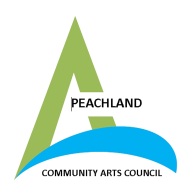 Name:  Discipline: Address: Email:                                                             Phone: Submissions: Limit of 5NO.       TITLE                                             MEDIUM                                     SIZE                                 PRICE1.                        2.      3.    4.    5.    OPTIONAL:  SPECIAL INSTRUCTIONSREQUIREMENTS: (the fine print – please read carefully)A Bio/CV, an Artist Statement, and a description of your work (optional), in a Word or PDF format, either attached to this document or as separate emailed documents, must accompany each submission.All work must be based on your original photography. Ai-generated images will not be accepted for this exhibit.A good quality digital copy of each image listed above, in JPG or JPEG format, 2000 pixels on their longest side, must be submitted to the email address indicated below, as an attachment to this form, or in separate email.Please ensure that each submitted image copy is named the same as it is in the Title above – this ensures that the jury can correctly identify each individual work.If you need assistance, please contact us at captured.images.peachland@gmail.com We would be happy to walk you through the submission process.All finished art work must be delivered to the Gallery on March 4th 2024 from 10am-noon, and must be in “ready-to-hang” condition: all prints are framed and matted as appropriate, all canvases are gallery wrapped, any thin canvases are framed (typically in a drop-frame), and all art works are to be wired for hanging. No frames in poor condition will be accepted.A waiver form must be signed upon drop-off of the artwork at the Gallery.Artists, upon acceptance of their work, if not already members, will be required to become members of the PCAC – 
Single membership: $25/YR; Family Membership: $35/YRThe gallery charges 30% commission on sales. Sales taxes are collected.Works sold during the exhibition will remain in place (with some exceptions) until closing day of the show.At the end of the exhibit, unsold art work is to be picked up Sunday April 14th from 4pm-6pm. Peachland Art Gallery (PCAC), 5684 Beach Avenue, Peachland, BC, V0H 1X6 Tel: 250.767.7422
captured.images.peachland@gmail.com 